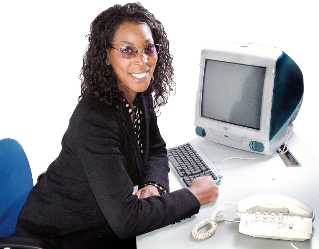 This fact sheet is about: Social Services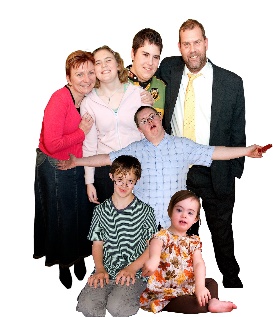 Social Services give care and support to people with certain needs.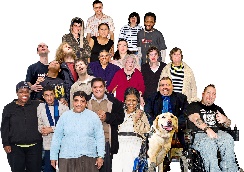 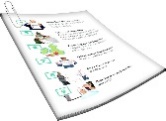 People who use social services and their carers can use the Council complaints process if things go wrong.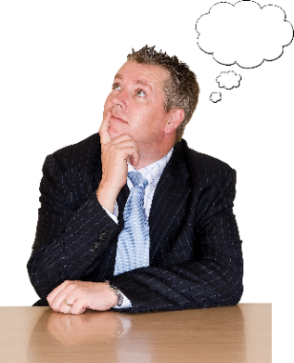 What do you do before you contact the Ombudsman?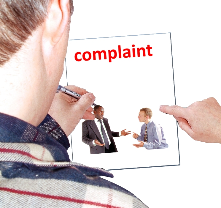 Complain to the Council.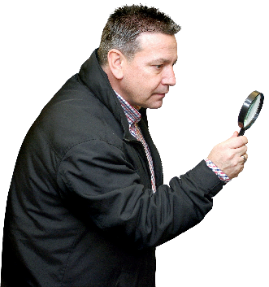 What can the Ombudsman do?We can do something to: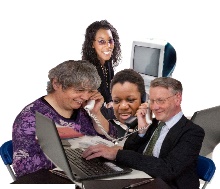 look at how they work.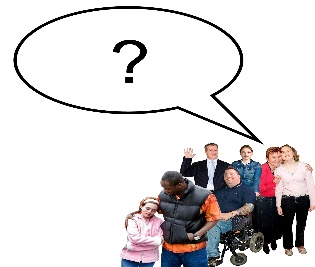 see if they made the right decisions and gave the right care.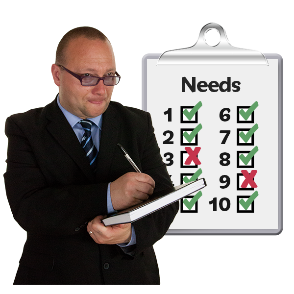 see if they did assessments in the right way.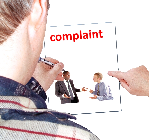 look at how they dealt with             your complaint.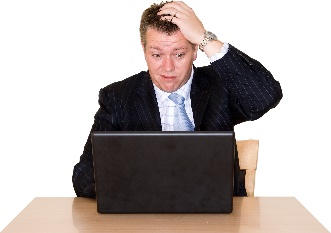 What can’t the Ombudsman do? We cannot: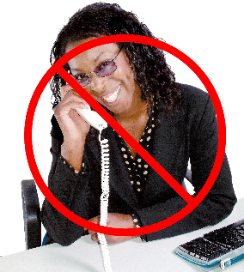 look at staff issues or say the Council must give you a new social worker.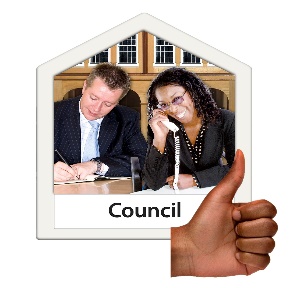 ask the Council for information          for you.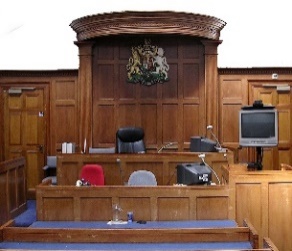 get involved if the courts are involved.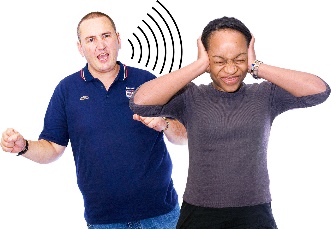 look at abuse.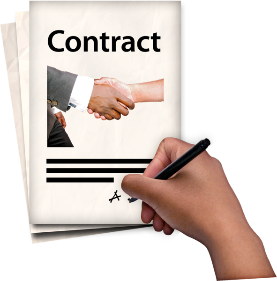 look at an organisation the Council has paid to give care.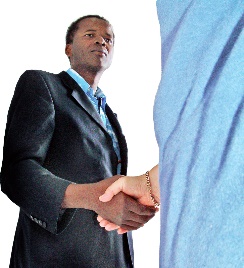 look at things more than one organisation decided together.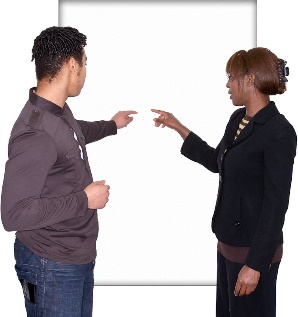 decide what you need or how it should be paid for. 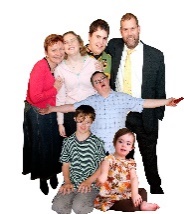 look at a complaint for a child unless it is made by their parent or guardian.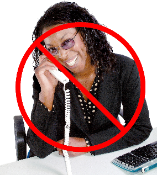 always look at a complaint if you don’t use social services.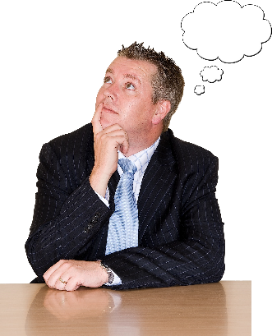 Things to think about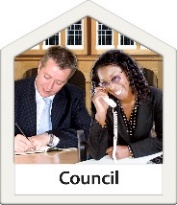 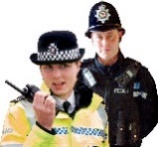 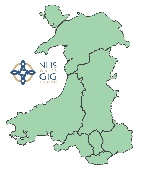 Councils take charge of keeping people safe but they work with the police and Health Boards. 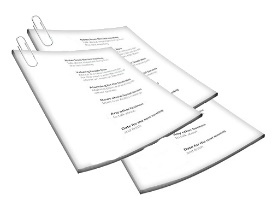 Sometimes a complaint about keeping people safe needs to go to them all.The Ombudsman can tell the Council what we think it should do if we think it has done something wrong.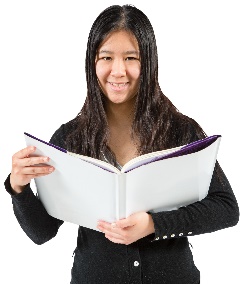 More informationYou can get advice from: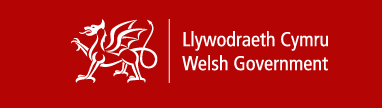 Welsh Government at: www.gov.wales/topics/health/socialcare/?lang=en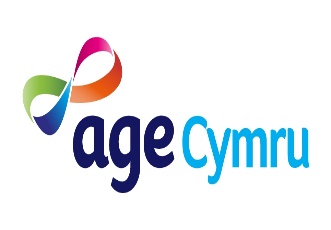 Age Cymru for people over 50:08000 2223 444 and www.ageuk.org.uk/cymru/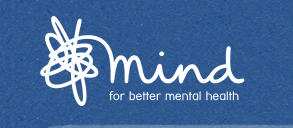 Mind Cymru for people with mental health problems: 029 2039 5123 and www.mind.org.uk/about-us/mind-cymru/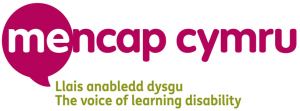 MENCAP Cymru about learning disability: 029 2074 7588 and www.mencap.org.uk/mencap-cymru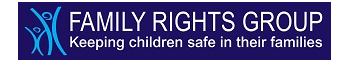 The Family Rights Group for families of children needing social care services: 0808 801 0366 and www.frg.org.uk/ 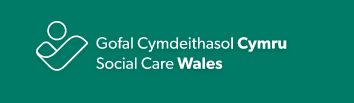 Care Council for Wales about an individual worker: 0300 30 33 444 andwww.ccwales.org.uk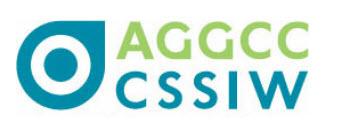 Care and Social Services Inspectorate Wales: 0300 7900 126 and cssiw.org.uk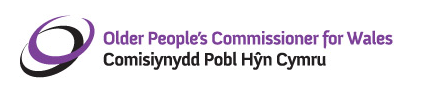 The Older People’s Commissioner for Wales: 029 2044 5030 (for a call back) www.olderpeoplewales.com/en/Home.aspx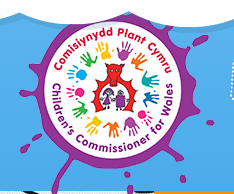 The Children’s Commissioner for Wales: for under 18s (under 25s if they have been in care) 01792 765600 and www.childcomwales.org.uk/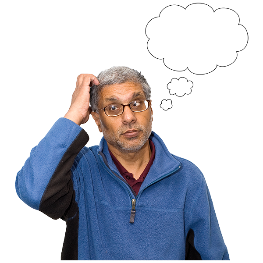 If you are still not sure if the Ombudsman can help, contact us.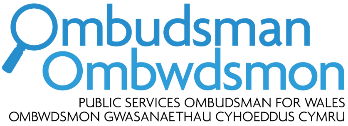 How to contact the Ombudsman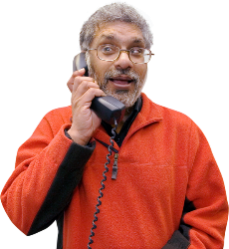 0300 790 0203ask@ombudsman.waleswww.ombudsman.wales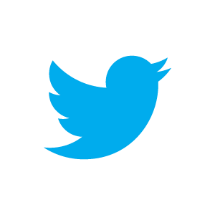 @OmbudsmanWales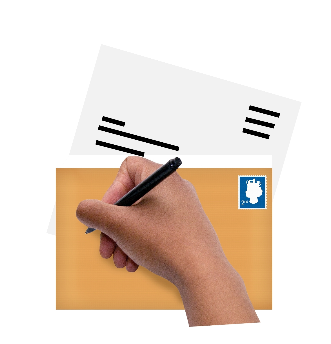 The Public Services Ombudsman for Wales1 Ffordd yr Hen GaePencoedCF35 5LJ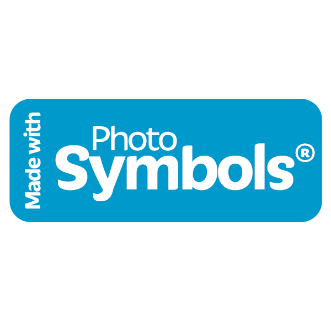 This easy read leaflet was prepared by Barod CIC using Photosymbols.